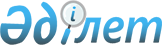 Тимирязев аудандық мәслихатының 2018 жылғы 12 наурыздағы № 21/6 "Солтүстік Қазақстан облысы Тимирязев ауданы бойынша жер салығының мөлшерлемелері туралы" шешіміне өзгерістер енгізу туралыСолтүстік Қазақстан облысы Тимирязев аудандық мәслихатының 2022 жылғы 2 тамыздағы № 14/1 шешімі. Қазақстан Республикасының Әділет министрлігінде 2022 жылғы 3 тамызда № 29001 болып тіркелді
      Тимирязев аудандық мәслихаты ШЕШТІ:
      1. Тимирязев аудандық мәслихатының "Солтүстік Қазақстан облысы Тимирязев ауданы бойынша жер салығының мөлшерлемелері туралы" 2018 жылғы 12 наурыздағы № 21/6 (Нормативтік құқықтық актілерді мемлекеттік тіркеу тізілімінде № 4619 болып тіркелген) шешіміне келесі өзгерістер енгізілсін:
      көрсетілген шешімнің кіріспесі жаңа редакцияда жазылсын:
       "Қазақстан Республикасының "Салық және бюджетке төленетін басқа да міндетті төлемдер туралы (Салық Кодексі)" Кодексінің 510-бабының 1-тармағына сәйкес Солтүстік Қазақстан облысы Тимирязев аудандық мәслихаты ШЕШТІ:";
      көрсетілген шешімнің 2-тармағы алынып тасталсын.
      2. Осы шешім алғашқы ресми жарияланған күнінен кейін күнтізбелік он күн өткен соң қолданысқа енгізіледі.
					© 2012. Қазақстан Республикасы Әділет министрлігінің «Қазақстан Республикасының Заңнама және құқықтық ақпарат институты» ШЖҚ РМК
				
      Аудандық мәслихат хатшысы

А. Асанова
